Kiegészítés az Európai Unió Hivatalos Lapjához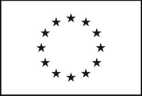 Információ és online formanyomtatványok: http://simap.ted.europa.euAjánlati/részvételi felhívás2014/24/EU irányelvI. szakasz: AjánlatkérőI.1) Név és címek 1 (jelölje meg az eljárásért felelős összes ajánlatkérőt)I.2) Közös közbeszerzés I.3) KommunikációI.4) Az ajánlatkérő típusaI.5) Fő tevékenységII. szakasz: TárgyII.1) A beszerzés mennyiségeII.2) MeghatározásIII. szakasz: Jogi, gazdasági, pénzügyi és műszaki információkIII.1) Részvételi feltételekIII.2) A szerződéssel kapcsolatos feltételek 2IV. szakasz: EljárásIV.1) MeghatározásIV.2) Adminisztratív információkVI. szakasz: Kiegészítő információkVI.1) A közbeszerzés ismétlődő jellegére vonatkozó információkVI.2) Információ az elektronikus munkafolyamatokrólVI.3) További információk:VI.4) Jogorvoslati eljárásVI.5) E hirdetmény feladásának dátuma: .../04/2018Hivatalos név: Ajka Város ÖnkormányzataHivatalos név: Ajka Város ÖnkormányzataHivatalos név: Ajka Város ÖnkormányzataNemzeti azonosítószám: AK00125Postai cím: Szabadság tér 12.Postai cím: Szabadság tér 12.Postai cím: Szabadság tér 12.Postai cím: Szabadság tér 12.Város: AjkaNUTS-kód: HU 213Postai irányítószám: 8400Ország: MagyarországKapcsolattartó személy: Bodor Géza magasépítési ügyintézőKapcsolattartó személy: Bodor Géza magasépítési ügyintézőKapcsolattartó személy: Bodor Géza magasépítési ügyintézőTelefon: +36 88521169E-mail: bodor@hivatal.ajka.huE-mail: bodor@hivatal.ajka.huE-mail: bodor@hivatal.ajka.huFax: +36 88212794Internetcím(ek)Az ajánlatkérő általános címe: (URL) www.ajka.huA felhasználói oldal címe: (URL)Internetcím(ek)Az ajánlatkérő általános címe: (URL) www.ajka.huA felhasználói oldal címe: (URL)Internetcím(ek)Az ajánlatkérő általános címe: (URL) www.ajka.huA felhasználói oldal címe: (URL)Internetcím(ek)Az ajánlatkérő általános címe: (URL) www.ajka.huA felhasználói oldal címe: (URL) A szerződés közös közbeszerzés formájában valósul meg.Több ország részvételével megvalósuló közös közbeszerzés esetében - az alkalmazandó nemzeti közbeszerzési jogszabály: A szerződést központi beszerző szerv ítéli oda.x A közbeszerzési dokumentáció korlátozás nélkül, teljes körűen, közvetlenül és díjmentesen elérhető a következő címen: https://www.ajka.hu/?page_id=291 ◯ A közbeszerzési dokumentációhoz történő hozzáférés korlátozott. További információ a következő helyről érhető el: (URL)További információ a következő címen szerezhető bex a fent említett cím◯ másik cím: (adjon meg másik címet)Az ajánlat vagy részvételi jelentkezés benyújtandó elektronikusan: (URL)◯ a fent említett címrex a következő címre: Ajka Város Önkormányzata [HU-8400 Ajka, Szabadság tér 12. ... emelet ... iroda, Kapcsolattartó: Bodor Géza magasépítési ügyintéző; Tel. +36 88 521 169, Fax: +36 88 212 794, e-mail: bodor@hivatal.ajka.hu]x Az elektronikus kommunikáció olyan eszközök és berendezések használatát igényli, amelyek nem általánosan hozzáférhetők. Ezen eszközök és berendezések korlátozás nélkül, teljes körűen, közvetlenül és díjmentesen elérhetők a következő címen: www.microsec.hu◯ Minisztérium vagy egyéb nemzeti vagy szövetségi hatóság, valamint regionális vagy helyi részlegeik◯ Nemzeti vagy szövetségi iroda/hivatalx Regionális vagy helyi hatóság◯ Regionális vagy helyi iroda/hivatal◯Közjogi intézmény◯ Európai intézmény/ügynökség vagy nemzetközi szervezet◯Egyéb típus:x Általános közszolgáltatások◯ Honvédelem◯ Közrend és biztonság◯ Környezetvédelem◯ Gazdasági és pénzügyek◯ Egészségügy◯ Lakásszolgáltatás és közösségi rekreáció◯ Szociális védelem◯ Szabadidő, kultúra és vallás◯ Oktatás◯Egyéb tevékenység: népegészségügyi közfeladatok ellátásaII.1.1) Elnevezés: Közvilágítás korszerűsítése tervezéssel, korszerűsítéssel és üzemeltetéssel.Hivatkozási szám:II.1.2) Fő CPV-kód: 50.23.21.00-1 Kiegészítő CPV-kód: [ ][ ][ ][ ]II.1.2) Fő CPV-kód: 50.23.21.00-1 Kiegészítő CPV-kód: [ ][ ][ ][ ]II.1.3) A szerződés típusa ◯ Építési beruházás ◯ Árubeszerzés x SzolgáltatásmegrendelésII.1.3) A szerződés típusa ◯ Építési beruházás ◯ Árubeszerzés x SzolgáltatásmegrendelésII.1.4) Rövid meghatározás:A közvilágítási rendszer korszerűsítéseA korszerűsítés során Ajka Város területén jelenleg üzemelő 3997 db lámpatestből a Műszaki leírás alapján 3997 db különféle lámpatest kerül leszerelésre.Ezen meglévő világítótestek lecseréléseként legalább 3997 db LED-fényforrással üzemelő világítótestet kell felszerelni a világítástechnikai tervnek megfelelő területi és típus szerinti szétosztásban. A kivitelezési munkálatokat kizárólag engedélyezett tervek birtokában lehet elkezdeni.A megvalósult közvilágítási rendszer üzemeltetéseFolyamatos karbantartásKözvilágítási hibacímek kezeléseÜzemzavar elhárításTanácsadás és képviselet közvilágítási ügyekbenII.1.4) Rövid meghatározás:A közvilágítási rendszer korszerűsítéseA korszerűsítés során Ajka Város területén jelenleg üzemelő 3997 db lámpatestből a Műszaki leírás alapján 3997 db különféle lámpatest kerül leszerelésre.Ezen meglévő világítótestek lecseréléseként legalább 3997 db LED-fényforrással üzemelő világítótestet kell felszerelni a világítástechnikai tervnek megfelelő területi és típus szerinti szétosztásban. A kivitelezési munkálatokat kizárólag engedélyezett tervek birtokában lehet elkezdeni.A megvalósult közvilágítási rendszer üzemeltetéseFolyamatos karbantartásKözvilágítási hibacímek kezeléseÜzemzavar elhárításTanácsadás és képviselet közvilágítási ügyekbenII.1.5) Becsült teljes érték vagy nagyságrend:Érték áfa nélkül: [                ] Pénznem: [ ][ ][ ](Keretmegállapodás vagy dinamikus beszerzési rendszer esetében a szerződéseknek a keretmegállapodás vagy dinamikus beszerzési rendszer teljes időtartamára vonatkozó becsült összértéke vagy volumene)II.1.5) Becsült teljes érték vagy nagyságrend:Érték áfa nélkül: [                ] Pénznem: [ ][ ][ ](Keretmegállapodás vagy dinamikus beszerzési rendszer esetében a szerződéseknek a keretmegállapodás vagy dinamikus beszerzési rendszer teljes időtartamára vonatkozó becsült összértéke vagy volumene)II.1.6) Részekre vonatkozó információkA beszerzés részekből áll ◯  igen x nemAjánlatok ◯ valamennyi részre ◯ legfeljebb a következő számú részre nyújthatók be: [  ] ◯ csak egy részre nyújthatók be Az egy ajánlattevőnek odaítélhető részek maximális száma: [  ] Az ajánlatkérő fenntartja a jogot arra, hogy a következő részek vagy részcsoportok kombinációjával ítéljen oda szerződéseket:II.1.6) Részekre vonatkozó információkA beszerzés részekből áll ◯  igen x nemAjánlatok ◯ valamennyi részre ◯ legfeljebb a következő számú részre nyújthatók be: [  ] ◯ csak egy részre nyújthatók be Az egy ajánlattevőnek odaítélhető részek maximális száma: [  ] Az ajánlatkérő fenntartja a jogot arra, hogy a következő részek vagy részcsoportok kombinációjával ítéljen oda szerződéseket:II.2.1) Elnevezés: Közvilágítás korszerűsítése tervezéssel, korszerűsítéssel és üzemeltetéssel.Rész száma:II.2.2) További CPV-kód(ok): Fő CPV-kód:  50.23.21.00-1 Kiegészítő CPV-kód:  [ ][ ][ ][ ]II.2.2) További CPV-kód(ok): Fő CPV-kód:  50.23.21.00-1 Kiegészítő CPV-kód:  [ ][ ][ ][ ]II.2.3) A teljesítés helye:NUTS-kód:  HU 213 A teljesítés fő helyszíne: Ajka Város közigazgatási területeII.2.3) A teljesítés helye:NUTS-kód:  HU 213 A teljesítés fő helyszíne: Ajka Város közigazgatási területeII.2.4) A közbeszerzés ismertetése: A közvilágítási rendszer energiahatékonysági és korszerűsítési átalakításához szükséges kiviteli tervek elkészítése, jóváhagyatása, hozzájárulás beszerzése az ajánlattételi felhívást kiegészítő dokumentumokban, Műszaki leírásban előírtak figyelembevételével. A tényleges kivitelezés megkezdésének feltétele a jóváhagyott kiviteli tervek megléte az ajánlattételi felhívást kiegészítő dokumentumokban és műszaki leírásban (együttesen dokumentációban) előírtak figyelembevételével.A közvilágítási rendszer korszerűsítési feladatának meghatározásaVil-i osztály / Világítótest beép. teljesítménye (W) /Mennyisége (db) / Összes beépített telj. (kW)Dísz / 51/ 9 / 0,46Dísz/ 75 / 21 / 1,58Dísz / 99 / 5 / 0,50M3 / 55 / 40 / 1,87M3 / 71 / 95 / 5,73M3 / 107 / 12 / 1,09M3 / 104 / 25 / 2,21M3 / 150 / 10 / 1,28M3 / 56 / 1 / 0,06M3 / 75 / 3 / 0,23M3 / 75 / 20 / 1,28M4 / 38 / 9 / 0,34M4 / 40 / 4 / 0,16M4 / 56 / 697 / 39,03M4 / 75 / 53 / 3,38M5 / 38 / 94 / 3,57M5 / 15 / 36 / 0,54M5 / 23 / 19 / 0,44M5 / 29 / 138 / 4,00M5 / 40 / 691 / 27,64M5 / 56 / 109 / 6,10M6 / 38 / 43 / 1,63M6 / 15 / 395 / 5,93M6 / 23 / 910 / 20,93M6 / 29 / 77 / 2,23M6 / 40 / 86 / 3,44M6 / 56 / 31 / 1,74P4 / 38 / 49 / 1,86P4 / 15 / 5 / 0,08P4 / 40 / 83 / 3,32P4 / 56 / 1 / 0,06P5 / 38 / 99 / 3,76P5 / 15 / 20 / 0,30P5 / 40 / 4 / 0,16P6 / 38 / 7 / 0,27P6 / 15 / 95 / 1,43P7 / 15 / 1 / 0,02összesen 3997 dbösszesen 148,61 kW beépített teljesítmény a korszerűsítés utánA kivitelezésnek magában kell foglalnia a teljes megvalósításhoz szükséges műszaki tartalmat és az előkészítés minden feladatrészét, beleértve a tervezési feladatokat és a kiviteli terv készítését is. A feladat megvalósításához kizárólag az E.ON Észak-dunántúli Áramhálózati Zrt. rendszerengedélyével rendelkező berendezéseket lehet felhasználni. A feladat keretében elvégzendő munkanemek (bontás, építés) részletes ismertetését a Műszaki Leírás tartalmazza.Amennyiben a Műszaki leírás meghatározott gyártmányú, vagy típusú világítótestre hivatkozik, akkor az azzal egyenértékű világítótestek megajánlása is lehetséges. Az egyenértékűség kritériumait a Műszaki leírás kimerítően tartalmazza.A megvalósult közvilágítási rendszer üzemeltetéseA megvalósult közvilágítási rendszer üzemeltetése annak műszaki átadás-ávételének érvényes lezárását követő 15 (tizenöt) év időtartamban (illetve amennyiben az opcionális műszaki tartalom is megrendelésre kerül, akkor az opcionális műszaki tartalom átadás-átvételének érvényes lezárását követő 15 (tizenöt) év időtartamban). Az üzemeltetés időtartamának lejárata arra a napra esik, amely számánál fogva megfelel a műszaki átadás-ávétel érvényes lezárása napját követő napnak.Minden, a közvilágítási berendezések folyamatos és biztonságos üzemének fenntartása, a meghibásodások megelőzése. (A felújítás az elhasználódott tárgyi eszköz eredeti állaga (kapacitása, pontossága) helyreállítását szolgáló beavatkozásokat, míg a karbantartás a tárgyi eszköz folyamatos, zavartalan, biztonságos üzemeltetését szolgáló beavatkozásokat foglalja magában).A teljes körű üzemeltetés az alábbiakat tartalmazza:Folyamatos karbantartásKözvilágítási hibacímek kezeléseÜzemzavar elhárításTanácsadás és képviselet közvilágítási ügyekbenII.2.4) A közbeszerzés ismertetése: A közvilágítási rendszer energiahatékonysági és korszerűsítési átalakításához szükséges kiviteli tervek elkészítése, jóváhagyatása, hozzájárulás beszerzése az ajánlattételi felhívást kiegészítő dokumentumokban, Műszaki leírásban előírtak figyelembevételével. A tényleges kivitelezés megkezdésének feltétele a jóváhagyott kiviteli tervek megléte az ajánlattételi felhívást kiegészítő dokumentumokban és műszaki leírásban (együttesen dokumentációban) előírtak figyelembevételével.A közvilágítási rendszer korszerűsítési feladatának meghatározásaVil-i osztály / Világítótest beép. teljesítménye (W) /Mennyisége (db) / Összes beépített telj. (kW)Dísz / 51/ 9 / 0,46Dísz/ 75 / 21 / 1,58Dísz / 99 / 5 / 0,50M3 / 55 / 40 / 1,87M3 / 71 / 95 / 5,73M3 / 107 / 12 / 1,09M3 / 104 / 25 / 2,21M3 / 150 / 10 / 1,28M3 / 56 / 1 / 0,06M3 / 75 / 3 / 0,23M3 / 75 / 20 / 1,28M4 / 38 / 9 / 0,34M4 / 40 / 4 / 0,16M4 / 56 / 697 / 39,03M4 / 75 / 53 / 3,38M5 / 38 / 94 / 3,57M5 / 15 / 36 / 0,54M5 / 23 / 19 / 0,44M5 / 29 / 138 / 4,00M5 / 40 / 691 / 27,64M5 / 56 / 109 / 6,10M6 / 38 / 43 / 1,63M6 / 15 / 395 / 5,93M6 / 23 / 910 / 20,93M6 / 29 / 77 / 2,23M6 / 40 / 86 / 3,44M6 / 56 / 31 / 1,74P4 / 38 / 49 / 1,86P4 / 15 / 5 / 0,08P4 / 40 / 83 / 3,32P4 / 56 / 1 / 0,06P5 / 38 / 99 / 3,76P5 / 15 / 20 / 0,30P5 / 40 / 4 / 0,16P6 / 38 / 7 / 0,27P6 / 15 / 95 / 1,43P7 / 15 / 1 / 0,02összesen 3997 dbösszesen 148,61 kW beépített teljesítmény a korszerűsítés utánA kivitelezésnek magában kell foglalnia a teljes megvalósításhoz szükséges műszaki tartalmat és az előkészítés minden feladatrészét, beleértve a tervezési feladatokat és a kiviteli terv készítését is. A feladat megvalósításához kizárólag az E.ON Észak-dunántúli Áramhálózati Zrt. rendszerengedélyével rendelkező berendezéseket lehet felhasználni. A feladat keretében elvégzendő munkanemek (bontás, építés) részletes ismertetését a Műszaki Leírás tartalmazza.Amennyiben a Műszaki leírás meghatározott gyártmányú, vagy típusú világítótestre hivatkozik, akkor az azzal egyenértékű világítótestek megajánlása is lehetséges. Az egyenértékűség kritériumait a Műszaki leírás kimerítően tartalmazza.A megvalósult közvilágítási rendszer üzemeltetéseA megvalósult közvilágítási rendszer üzemeltetése annak műszaki átadás-ávételének érvényes lezárását követő 15 (tizenöt) év időtartamban (illetve amennyiben az opcionális műszaki tartalom is megrendelésre kerül, akkor az opcionális műszaki tartalom átadás-átvételének érvényes lezárását követő 15 (tizenöt) év időtartamban). Az üzemeltetés időtartamának lejárata arra a napra esik, amely számánál fogva megfelel a műszaki átadás-ávétel érvényes lezárása napját követő napnak.Minden, a közvilágítási berendezések folyamatos és biztonságos üzemének fenntartása, a meghibásodások megelőzése. (A felújítás az elhasználódott tárgyi eszköz eredeti állaga (kapacitása, pontossága) helyreállítását szolgáló beavatkozásokat, míg a karbantartás a tárgyi eszköz folyamatos, zavartalan, biztonságos üzemeltetését szolgáló beavatkozásokat foglalja magában).A teljes körű üzemeltetés az alábbiakat tartalmazza:Folyamatos karbantartásKözvilágítási hibacímek kezeléseÜzemzavar elhárításTanácsadás és képviselet közvilágítási ügyekbenII.2.5) Értékelési szempontokx Az alábbiakban megadott szempontok Minőségi kritérium – Név: / Súlyszám:1. Plusz jótállás időtartama a min. 36 hónapon felül (hónap) – (súly: 20)◯ Költség kritérium – Név: / Súlyszám Ár – Súlyszám:2. Nettó évi közvilágítási szolgáltatási díj – (súly: 80)◯ Az ár nem az egyetlen odaítélési kritérium, az összes kritérium kizárólag a közbeszerzési dokumentációban került meghatározásraII.2.5) Értékelési szempontokx Az alábbiakban megadott szempontok Minőségi kritérium – Név: / Súlyszám:1. Plusz jótállás időtartama a min. 36 hónapon felül (hónap) – (súly: 20)◯ Költség kritérium – Név: / Súlyszám Ár – Súlyszám:2. Nettó évi közvilágítási szolgáltatási díj – (súly: 80)◯ Az ár nem az egyetlen odaítélési kritérium, az összes kritérium kizárólag a közbeszerzési dokumentációban került meghatározásraII.2.6) Becsült teljes érték vagy nagyságrend:Érték áfa nélkül: [    ] Pénznem: [ ][ ][ ](keretmegállapodások vagy dinamikus beszerzési rendszerek esetében - becsült maximális összérték e tétel teljes időtartamára vonatkozóan)II.2.6) Becsült teljes érték vagy nagyságrend:Érték áfa nélkül: [    ] Pénznem: [ ][ ][ ](keretmegállapodások vagy dinamikus beszerzési rendszerek esetében - becsült maximális összérték e tétel teljes időtartamára vonatkozóan)II.2.7) A szerződés, a keretmegállapodás vagy a dinamikus beszerzési rendszer időtartamaIdőtartam hónapban: 180 vagy Munkanapokban kifejezett időtartam: [  ]vagy Kezdés: / Befejezés: A szerződés meghosszabbítható ◯ igen x nem A meghosszabbításra vonatkozó lehetőségek ismertetése:II.2.7) A szerződés, a keretmegállapodás vagy a dinamikus beszerzési rendszer időtartamaIdőtartam hónapban: 180 vagy Munkanapokban kifejezett időtartam: [  ]vagy Kezdés: / Befejezés: A szerződés meghosszabbítható ◯ igen x nem A meghosszabbításra vonatkozó lehetőségek ismertetése:II.2.9) Az ajánlattételre vagy részvételre felhívandó gazdasági szereplők számának korlátozására vonatkozó információ (nyílt eljárások kivételével)A részvételre jelentkezők tervezett száma: [  ]vagy Tervezett minimum: [  ] / Maximális szám: 2 [  ]A jelentkezők számának korlátozására vonatkozó objektív szempontok:II.2.9) Az ajánlattételre vagy részvételre felhívandó gazdasági szereplők számának korlátozására vonatkozó információ (nyílt eljárások kivételével)A részvételre jelentkezők tervezett száma: [  ]vagy Tervezett minimum: [  ] / Maximális szám: 2 [  ]A jelentkezők számának korlátozására vonatkozó objektív szempontok:II.2.10) Változatokra vonatkozó információkElfogadható változatok ◯ igen x nemII.2.10) Változatokra vonatkozó információkElfogadható változatok ◯ igen x nemII.2.11) Opciókra vonatkozó információOpciók ◯ igen x nem        Opciók ismertetése:II.2.11) Opciókra vonatkozó információOpciók ◯ igen x nem        Opciók ismertetése:II.2.12) Információ az elektronikus katalógusokról Az ajánlatokat elektronikus katalógus formájában kell benyújtani, vagy azoknak elektronikus katalógust kell tartalmazniukII.2.12) Információ az elektronikus katalógusokról Az ajánlatokat elektronikus katalógus formájában kell benyújtani, vagy azoknak elektronikus katalógust kell tartalmazniukII.2.13) Európai uniós alapokra vonatkozó információkA beszerzés európai uniós alapokból finanszírozott projekttel és/vagy programmal kapcsolatos ◯  igen x nemProjekt száma vagy hivatkozási száma:II.2.13) Európai uniós alapokra vonatkozó információkA beszerzés európai uniós alapokból finanszírozott projekttel és/vagy programmal kapcsolatos ◯  igen x nemProjekt száma vagy hivatkozási száma:II.2.14) További információ: 9004/1982. (Közl. Ért. 16.) KPM-IpM együttes közleménye a nyomvonal jellegű építmények keresztezésének műszaki követelményeire vonatkozó általános érvényű hatósági előírások (szabályzatok) közzétételéről
2/2013. (I. 22.) NGM rendelet villamosművek, valamint a termelői, magán- és közvetlen vezetékek biztonsági övezetéről
8/2001. (III. 30.) GM rendelet a Villamosmű Műszaki–Biztonsági Követelményei Szabályzat hatálybalépéséről8/2012. (I.26.) MNHH rendelet az elektronikus hírközlési építmények egyéb nyomvonalas építményfajtákkal való keresztezéséről, megközelítéséről és védelmérőlII.2.14) További információ: 9004/1982. (Közl. Ért. 16.) KPM-IpM együttes közleménye a nyomvonal jellegű építmények keresztezésének műszaki követelményeire vonatkozó általános érvényű hatósági előírások (szabályzatok) közzétételéről
2/2013. (I. 22.) NGM rendelet villamosművek, valamint a termelői, magán- és közvetlen vezetékek biztonsági övezetéről
8/2001. (III. 30.) GM rendelet a Villamosmű Műszaki–Biztonsági Követelményei Szabályzat hatálybalépéséről8/2012. (I.26.) MNHH rendelet az elektronikus hírközlési építmények egyéb nyomvonalas építményfajtákkal való keresztezéséről, megközelítéséről és védelmérőlIII.1.1) Az ajánlattevő/részvételre jelentkező alkalmassága az adott szakmai tevékenység végzésére, ideértve a szakmai és cégnyilvántartásokba történő bejegyzésre vonatkozó előírásokat isA feltételek felsorolása és rövid ismertetése:Nem lehet ajánlattevő, alvállalkozó, és nem vehet részt az alkalmasság igazolásában olyan gazdasági szereplő, aki a Kbt. 62. § (1) és (2) bekezdésében meghatározott kizáró okok hatálya alatt áll. Ajánlatkérő kizárja a közbeszerzési eljárásból azt az ajánlattevőt, alvállalkozót, vagy az alkalmasság igazolásában részt vevő szervezetet, akivel szemben a kizáró ok az eljárás során következik be.
A kizáró okok fenn nem állását ajánlattevő, valamint adott esetben a kapacitást biztosító szervezet előzetesen az egységes európai közbeszerzési dokumentum (továbbiakban: EEKD) kitöltésével köteles igazolni a 321/2015. (X.30.) Korm.rendelet (a továbbiakban Korm. rendelet) 1. § (1) bekezdése és 3. §-a alapján: 
Közös ajánlattétel esetén a közös ajánlattevők mindegyikének külön formanyomtatványt kell benyújtani. Ha egy ajánlattevő az előírt alkalmassági követelményeknek más szervezet vagy személy kapacitásaira támaszkodva kíván megfelelni, az érintett szervezetek vagy személyek mindegyike által kitöltött és aláírt külön formanyomtatványokat is benyújtja.
Felhívjuk a figyelmet, hogy amennyiben az érintett gazdasági szereplő a Kbt. 62. § (1) bekezdés a), c)-e), g-q) pontja, illetve a Kbt. 62. § (2) bekezdése alapján kizáró ok hatálya alá esik, azonban olyan intézkedéseket hozott, amelyek a Kbt. 64. § alapján igazolják megbízhatóságát és ezt a Közbeszerzési Hatóság Kbt. 188. § (4) bekezdése szerinti - vagy bírósági felülvizsgálat esetén a bíróság Kbt. 188. § (5) bekezdése szerinti - jogerős határozatával igazolni tudja, köteles mind a kizáró ok fennállását, mind a megtett intézkedéseket rövid leírását a formanyomtatványon feltüntetni. A hivatkozott jogerős határozatot csatolni kell. 
Azon alvállalkozók vonatkozásában, amelyek nem vesznek részt az alkalmasság igazolásában a Kbt. 67. § (4) bekezdése alapján ajánlattevőnek be kell nyújtania arra vonatkozó nyilatkozatát, hogy nem vesz igénybe a Kbt. 62. § (1)-(2) bekezdése szerinti kizáró okok hatálya alá eső alvállalkozót.
Ha az ajánlatkérő a Kbt. 69. § (11) bekezdésében foglaltaknak megfelelően közvetlenül hozzáfér a kizáró okok hiányát, valamint az alkalmassági feltételeket igazoló adatbázisokhoz, a gazdasági szereplőknek ezen adatbázisok elérhetőségét is fel kell tüntetniük a formanyomtatvány megfelelő részeiben - azon adatbázisok elérhetőségének kivételével, amelyek ellenőrzését a kizáró okok igazolása körében az ajánlatkérő számára a Korm.rendelet előírja.
Folyamatban lévő változásbejegyzési eljárás esetében az ajánlattevő az ajánlatához köteles csatolni a cégbírósághoz benyújtott változásbejegyzési kérelmet és az annak érkezéséről a cégbíróság által megküldött igazolást. Amennyiben nincs folyamatban változásbejegyzési eljárás ajánlattevőnek erre vonatkozó nyilatkozatát kell csatolnia.
Ajánlatkérő a Kbt. 69. § (2) bekezdése alapján az EEKD vonatkozásában hiánypótlási felhívást, felvilágosítást kérést küldhet ki.
A Kbt. 69. § (3) bekezdése szerint ajánlatkérő az érvényes ajánlatokat az értékelési szempont szerint értékeli. Ajánlatkérő az értékelési szempontokra figyelemmel legkedvezőbbnek tekinthető ajánlattevőt megfelelő határidő tűzésével felhívja a kizáró okok és az alkalmassági követelmények Korm. rendelet III. fejezetében foglaltak szerinti igazolására. 
A Korm. rendelet 8. §, 10. §, 12-16. § és 18. § szerinti igazolási módok az V. fejezetnek megfelelően kiválthatók, ha az érintett gazdasági szereplő minősített ajánlattevői jegyzéken való szerepléssel bizonyítja, hogy megfelel a közbeszerzési eljárásban előírt követelményeknek.
Amennyiben a felhívott ajánlattevő nem, vagy hiánypótlást, illetve felvilágosítás kérést követően sem megfelelően nyújtja be az igazolásokat, ajánlatkérő ezen ajánlatot figyelmen kívül hagyja, és az értékelési szempontokra figyelemmel így legkedvezőbbnek tekinthető ajánlattevőt hívja fel az igazolások, nyilatkozatok benyújtására. 
A kizáró okok igazolása körében benyújtott nyilatkozatoknak a felhívás feladásának napjánál nem régebbi keltezésűnek kell lenniük.III.1.2) Gazdasági és pénzügyi alkalmasság A közbeszerzési dokumentációban megadott kiválasztási szempontokA kiválasztási szempontok felsorolása és rövid ismertetése: Az ajánlattevőnek (közös ajánlattevőnek) - valamint adott esetben a kapacitásait rendelkezésre bocsátó szervezetnek - az ajánlatban a Kbt. 67. § (1)-(2) bekezdése, valamint a Korm. rendelet alapján az EEKD-ba foglalt, cégszerűen által aláírt nyilatkozat benyújtásával kell előzetesen igazolnia, hogy megfelel az ajánlatkérő által meghatározott alkalmassági követelményeknek.
Ajánlatkérő a Korm. rendelet 2. § (5) bekezdése alapján ajánlatkérő NEM kéri az EEKD IV. részében szereplő részletes információk megadását.
Amennyiben ajánlattevő az előírt alkalmassági követelményeknek más szervezet vagy személy kapacitásaira kíván megfelelni, az érintett szervezetek vagy személyek mindegyike által kitöltött és aláírt külön formanyomtatványt kell benyújtani. Közös ajánlattétel esetén a közös ajánlattevők mindegyikének külön formanyomtatványt kell benyújtani.
Ha az ajánlatkérő a Kbt. 69. § (11) bekezdésében foglaltaknak megfelelően közvetlenül hozzáfér a kizáró okok hiányát, valamint az alkalmassági feltételeket igazoló adatbázisokhoz, a gazdasági szereplőknek ezen adatbázisok elérhetőségét is fel kell tüntetniük a formanyomtatvány megfelelő részeiben - azon adatbázisok elérhetőségének kivételével, amelyek ellenőrzését a kizáró okok igazolása körében az ajánlatkérő számára a Korm.rendelet előírja.
A Kbt. 69. § (4)-(7) bekezdése alapján a felhívott ajánlattevőnek alkalmasságát az alábbiak szerint kell igazolnia:(P1) Ajánlattevő csatolja a Korm. rendelet 19. § (1) bekezdés a) pontja alapján a felhívás feladásának napján fennálló valamennyi számlavezető pénzügyi intézménytől származó, az eljárást megindító felhívás feladását követően keltezett, a felhívás feladásától visszafelé számított kettő évre vonatkozó megfelelő nyilatkozatát, attól függően, hogy az ajánlattevő mikor jött létre, illetve mikor kezdte meg tevékenységét, ha ezek az adatok rendelkezésre állnak. A pénzintézet nyilatkozata akkor minősül megfelelőnek, ha tartalmazza legalább a következő adatokat: 1) a pénzforgalmi számlát vezető pénzintézet (a nyilatkozat kiállítójának) neve; 2) az ajánlattevő pénzforgalmi számlaszáma(i), amely(ek)re a nyilatkozat vonatkozik; 3) a nyilatkozatban szereplő pénzforgalmi számlá(k)ra vonatkozóan volt-e 15 napot meghaladó időtartamú sorbaállítás a felhívás feladásától visszafelé számított kettő évben.(P2) Ajánlattevő csatolja a Korm. rendelet 19. § (1) bekezdés d) pontja alapján szakmai felelősségbiztosításáról szóló igazolását (biztosítási kötvényt, biztosítási fedezet fennállására, vagy meglévő biztosítás kiterjesztésére vonatkozó más igazolást).Az alkalmasság minimumkövetelménye(i): (P1) Alkalmatlan az ajánlattevő a szerződés teljesítésére, ha az ajánlattevő bármely pénzforgalmi számláján a “pénzforgalmi szolgáltatás nyújtásáról” szóló 2009. évi LXXXV. törvény (Pft.)  2. § 25. pontja szerinti (15 napot meghaladó időtartamú) sorbaállítás történt az eljárást megindító felhívás feladásától visszafelé számított kettő évben.Pft. 2. § 25. pontja értelmében sorbaállítás: a pénzforgalmi szolgáltató által vezetett fizetési számlára érkező fizetési megbízás fedezethiány miatt történő nem teljesítése (függőben tartása) és várakozási sorba helyezése a jövőbeni teljesítés céljából, ide nem értve azt az esetet, amikor a fizető fél az ütemezett fizetések céljából, a beérkezett fizetési műveletek tervszerű teljesítése érdekében sorba helyezésről állapodik meg a pénzforgalmi szolgáltatóval.(P2) Alkalmatlan az ajánlattevő, amennyiben nem rendelkezik a (közvilágítási rendszer korszerűsítési) kivitelezési tevékenységre vonatkozó olyan szakmai felelősségbiztosítással, amelynél a káronkénti kártérítési limit legalább 20 millió Forint, az éves kártérítési limit legalább 100 millió Forint. A felelősségbiztosításnak un. claims made alapúnak kell lennie és a (közvilágítási rendszer korszerűsítési) kivitelezési munka megkezdésétől az érvényes műszaki átadás-átvételig kell terjednie.Figyelemmel arra, hogy a gazdasági és pénzügyi alkalmassági feltétel értelemszerűen kizárólag egyenként vonatkoztathatóak a gazdasági szereplőkre, ezért az együttes megfelelés lehetősége értelmében elegendő, ha közülük egy felel meg annak (Kbt. 65. § (6) bekezdés).Az alkalmassági követelménynek való megfelelés és annak igazolása kapcsán az ajánlatkérő felhívja a figyelmet a Kbt. 65. § (7), (8) és (11) bekezdéseinek alkalmazására.III.1.3) Műszaki, illetve szakmai alkalmasság A közbeszerzési dokumentációban megadott kiválasztási szempontokA kiválasztási szempontok felsorolása és rövid ismertetése: Az ajánlattevőnek (közös ajánlattevőnek) - valamint adott esetben a kapacitásait rendelkezésre bocsátó szervezetnek - az ajánlatban a Kbt. 67. § (1)-(2) bekezdése, valamint a Korm. rendelet alapján az EEKD-ba foglalt, cégszerűen által aláírt nyilatkozat benyújtásával kell előzetesen igazolnia, hogy megfelel az ajánlatkérő által meghatározott alkalmassági követelményeknek.
Ajánlatkérő a Korm. rendelet 2. § (5) bekezdése alapján ajánlatkérő NEM kéri az EEKD IV. részében szereplő részletes információk megadását.
Amennyiben ajánlattevő az előírt alkalmassági követelményeknek más szervezet vagy személy kapacitásaira kíván megfelelni, az érintett szervezetek vagy személyek mindegyike által kitöltött és aláírt külön formanyomtatványt kell benyújtani. Közös ajánlattétel esetén a közös ajánlattevők mindegyikének külön formanyomtatványt kell benyújtani.
Amennyiben ajánlatkérő a Kbt. 69. § (11) bekezdésében foglaltaknak megfelelően hozzáfér az alkalmassági feltételeket igazoló adatbázisokhoz, a gazdasági szereplőknek ezen adatbázisok elérhetőségét is fel kell tüntetniük a formanyomtatvány megfelelő részében.
A Kbt. 69. § (4)-(7) bekezdése alapján a felhívott ajánlattevőnek alkalmasságát az alábbiak szerint kell igazolnia:(M1) Az alkalmassági követelmény teljesülése vonatkozásában az ajánlattevőnek a Korm. rendelet 21. § (3) bekezdés a) pontja alapján be kell nyújtania az eljárást megindító felhívás feladásától visszafelé számított három év legjelentősebb közbeszerzés tárgya szerinti szolgáltatás megrendelésre irányuló szerződéseinek ismertetését. Az ajánlatkérő a vizsgált időszak alatt befejezett, de legfeljebb hat éven belül megkezdett szolgáltatás megrendeléseket veszi figyelembe. Az ajánlatkérő a teljesítés igazolásaként elfogadja annak igazolását is, ha a referencia követelményben foglalt eredmény (szolgáltatás) a szerződés részteljesítéseként valósult meg.A közbeszerzés tárgya a jelen felhívás II.2.4 pontjában meghatározott közvilágítási rendszer korszerűsítés és/vagy közvilágítási rendszer üzemeltetése.A Korm.rendelet 22. § (1) bek. értelmében a 21. § (3) bekezdés a) pontjának esetét a Kbt. Második Része szerint lefolytatott közbeszerzési eljárásban a következő módon kell igazolni:a) ha a szerződést kötő másik fél a Kbt. 5. § (1) bekezdés a)-c) és e) pontja szerinti szervezet, illetve nem magyarországi szervezetek esetében olyan szervezet, amely a 2014/24/EU európai parlamenti és tanácsi irányelv alapján ajánlatkérőnek minősül, az általa kiadott vagy aláírt igazolással;b) ha a szerződést kötő másik fél az a) pontban foglalthoz képest egyéb szervezet, az általa adott igazolással vagy az ajánlattevő, a részvételre jelentkező, illetve az alkalmasság igazolásában részt vevő más szervezet nyilatkozatával.A referenciaigazolásban vagy referencianyilatkozatban fel kell tüntetni valamennyi, az alkalmassági minimumkövetelménynél meghatározott adatot is. Az igazolásban meg kell adni legalább az alábbi adatokat	a szerződést kötő másik fél,a szolgáltatás tárgya,	a szolgáltatás mennyisége 	a teljesítés ideje (kezdő és befejező időpontja év/hó/nap megjelöléssel), továbbá 	nyilatkozni kell arról, hogy a teljesítés az előírásoknak és a szerződésnek megfelelően történt-e.(M2) Az alkalmassági követelmény teljesülése vonatkozásában az ajánlattevőnek a Rendelet 21. § (3) bekezdés b) pontja alapján be kell nyújtania az Ajánlattevő nyilatkozatát azoknak a szakembereknek (szervezeteknek) a megnevezésével, végzettségük, vagy képzettségük, szakmai tapasztalatuk ismertetésével, akiket be kíván vonni a teljesítésbe. Az ajánlattevőnek be kell nyújtania továbbá a nyilvántartást vezető szakmai kamara felelős műszaki vezető névjegyzékbe vételről szóló határozatát, vagy névjegyzékben szereplésről szóló igazolását, vagy amennyiben a névjegyzék nyilvánosan és ingyenesen elérhető, akkor az Ajánlattevőnek a nyilatkozatban csak meg kell neveznie a névjegyzéket vezető kamarát és a szakember nevét és nyilvántartási számát.Az alkalmasság igazolására szolgáló valamennyi dokumentumot egyszerű másolatban is elegendő benyújtani. Az alkalmassági követelménynek való megfelelés és annak igazolása kapcsán az ajánlatkérő felhívja a figyelmet a Kbt. 65. § (6), (7), (9) és (11) bekezdéseinek alkalmazására.Az alkalmasság minimumkövetelménye(i):(M1) Alkalmatlan az ajánlattevő, amennyiben nem rendelkezik az eljárást megindító felhívás feladásától visszafelé számított 3 évben legalább egy, de akár több szerződésből származó közvilágítási rendszer korszerűsítésére és/vagy üzemeltetésére vonatkozó olyan referenciával, ahol a referencia/referenciák szerint lámpatest csere mennyisége elérte legalább a 2997 db mennyiséget, vagy az üzemeltetés elérte a legalább 2997 db lámpatesttel rendelkező rendszer üzemeltetését / fenntartását / karbantartását. (M2) Alkalmatlan az ajánlattevő, ha nem rendelkezik legalább 1 (egy), a 266/2013 (VII.11.) Korm. rendelet 1. melléklet IV. cím (felelős műszaki vezetés) 2. rész (szakági szakterület) 5. pontjában előírt építményvillamossági szakterület felelős műszaki vezetői jogosultságú (MV-ÉV jelölésű) szakemberrel. III.1.5) Fenntartott szerződésekre vonatkozó információk 2 A szerződés védett műhelyek és olyan gazdasági szereplők számára fenntartott, amelyek célja a fogyatékkal élő vagy hátrányos helyzetű személyek társadalmi és szakmai integrációja A szerződés teljesítése védettmunkahely-teremtési programok keretében történikIII.2.1) Meghatározott szakmára (képzettségre) vonatkozó információk (csak szolgáltatási szerződések esetében)  A szolgáltatás teljesítése egy meghatározott szakmához (képzettséghez) van kötveA vonatkozó törvényi, rendeleti vagy közigazgatási rendelkezésre történő hivatkozás:III.2.2) A szerződés teljesítésével kapcsolatos feltételek:Az ajánlatkérőként szerződő megrendelő ajánlati biztosítékot nem köt ki.A.) A nyertes ajánlattevő késedelmi kötbér fizetésére köteles, ha a közbeszerzésben tett ajánlata szerinti hiba és hiánytalan műszaki átadás-átvételét meghatározott határidőig olyan okból, amelyért felelős - nem, vagy nem szerződésszerűen teljesíti (késedelmi kötbér). A késedelmi kötbér mértéke a közbeszerzési eljárásban megajánlott nettó évi közvilágítási szolgáltatási díj 2,0 %-a / naptári nap, minden késedelmesen megkezdett naptári nap után. A késedelmi kötbér napi tételeinek maximális mértéke összesen 30 naptári nap lehet. Ha az ajánlattevő a teljesítéssel több, mint 30 napot késlekedik, az ajánlatkérő jogosult a szerződést erre hivatkozva a 30 napos határidővel felmondani és továbbá meghiúsulási kötbért érvényesíteni.B.) Ha a nyertes ajánlattevő nem rendelkezik a felhívás és a szerződés szerinti Ajka Város településre kiterjesztett, a Magyar Energetikai és Közmű-szabályozási Hivatal által kiadott közvilágítási üzemeltetési engedéllyel a kivitelezési munkák hiba és hiánymentes műszaki átadás-átvételének időpontjáig, úgy az ajánlattevő késedelmi kötbér fizetésre köteles. A késedelmi kötbér mértéke a közbeszerzési eljárásban megajánlott nettó évi közvilágítási szolgáltatási díj 1,0 %-a / naptári nap, minden késedelmesen megkezdett naptári nap után. A késedelmi kötbér napi tételeinek maximális mértéke összesen 30 naptári nap lehet. Ha az ajánlattevő a teljesítéssel több, mint 30 napot késlekedik, az ajánlatkérő jogosult a szerződést erre hivatkozva a 30 napos határidővel felmondani és továbbá meghiúsulási kötbért érvényesíteni.C.) Ha a nyertes ajánlattevő az ajánlatkérő ill. harmadik fél által a közvilágítás üzemképességével, világítótest teljes kiesésével (üzemzavar) tett hibabejelentést követően a Műszaki Leírásban meghatározott határidőkön belül a hibát nem elhárítja el és nem biztosítja az aktív elemek üzemképességét, úgy az ajánlattevő késedelmi kötbér fizetésre köteles.Ha a nyertes ajánlattevő a teljesítéssel:- kijelölt gyalogos átkelőhelyen, valamint nagy forgalmú csomópontokban fellépő hiba esetén 24 órát; - országos közutak átkelési szakaszain fellépő egyedi hiba, vagy bárhol fellépő csoportos hiba (egymás melletti 3 vagy több lámpahely hibája) esetén az ajánlattevő ajánlata szerinti nap + 2 napot; -  egyéb helyen fellépő hiba esetén az ajánlattevő ajánlata szerinti nap + 3 napot késlekedik,úgy a késedelmi kötbér mértéke a közbeszerzési eljárásban megajánlott nettó évi közvilágítási szolgáltatási díj 0,5 %-a / naptári nap, minden késedelmesen megkezdett naptári nap után. A késedelmi kötbér napi tételeinek maximális mértéke összesen 30 naptári nap lehet. Ha az ajánlattevő a teljesítéssel több, mint 30 napot késlekedik, az ajánlatkérő jogosult a szerződést erre hivatkozva a 30 napos határidővel felmondani és továbbá meghiúsulási kötbért érvényesíteni.D.) Ha a nyertes ajánlattevő a korszerűsített közvilágítás részeként a kivitelezés hiba és hiánymentes műszaki átadás-átvételéig az ajánlati dokumentációban meghatározott 7 referencia helyszínek megvilágítottsága mérési jegyzőkönyvvel igazoltan nem éri el a helyszín útkategóriájának megfelelő, EN13201-2:2015 Szabvány szerinti alábbi értékeket a közvilágítás bekapcsolását követő egy órában mérten, úgy az ajánlattevő késedelmi kötbér fizetésre köteles. A késedelmi kötbér mértéke a közbeszerzési eljárásban megajánlott nettó évi közvilágítási szolgáltatási díj 1,0 %-a / naptári nap, minden késedelmesen megkezdett naptári nap után. A késedelmi kötbér napi tételeinek maximális mértéke összesen 30 naptári nap lehet. Ha a közvilágítási helyszínek Műszaki leírás szerinti megvilágítottságénak javításával az alábbi értékek elérését illetően a közvilágítás bekapcsolását követő egy órában mérten vagy a megvilágítottság mérési jegyzőkönyvekkel történő igazolásával az ajánlattevő több, mint 30 napot késlekedik, az ajánlatkérő jogosult a szerződést erre hivatkozva 30 napos határidővel felmondani és meghiúsulási kötbért érvényesíteni.A mérési helyszínek megvilágítottságának el kell érnie a helyszín útkategóriájának megfelelő, EN13201-2:2015 Szabvány szerinti értékeket a közvilágítás bekapcsolását követően adott nap 21.59-ig mérten.E.) Ha a nyertes ajánlattevő a közvilágítás üzemeltetésének folytonossága és üzembiztonsága érdekében a kivitelezési munkák hiba és hiánymentes műszaki átadás-átvételéig nem biztosítja saját költségén a műszaki leírásban meghatározott összetételű – vagy azzal műszakilag egyenértékű - és mennyiségű javítókészletet, úgy a nyertes ajánlattevő késedelmi kötbér fizetésre köteles. A késedelmi kötbér mértéke a nettó évi közvilágítási szolgáltatási díj 0,5 %-a / naptári nap, minden késedelmesen megkezdett naptári nap után. A késedelmi kötbér napi tételeinek maximális mértéke összesen 30 naptári nap lehet. Ha az ajánlattevő a teljesítéssel több, mint 30 napot késlekedik, az ajánlatkérő jogosult a szerződést erre hivatkozva a 30 napos határidővel felmondani és továbbá meghiúsulási kötbért érvényesíteni.F.) A nyertes ajánlattevő meghiúsulási kötbér fizetésére köteles, ha a fenti A-E.) pontok szerinti nevesített, meghiúsulási kötbérrel is biztosított esetekben az ajánlatkérő a késedelem 30 napot meghaladó mértékére tekintettel a szerződést felmondta. A meghiúsulási kötbér mértéke a nettó évi közvilágítási szolgáltatási díj 100 %-a.G.) Jótállás: Az ajánlattevő 36 hónapos (+ a közbeszerzési ajánlatában szereplő) teljes garanciát (jótállást) köteles vállalni az általa elvégzett közvilágítás korszerűsítési munkáért, melyben a beépített termékekért is 36 hónapra (+ a közbeszerzési ajánlatában szereplő időtartamra) vállal jótállást. A jótállás kezdő időpontja a teljes projekt befejezése, azaz a teljes kivitelezési munkák sikeres, hiba és hiánytalan műszaki átadás-átvételének időpontja. A biztosítékok határidőben történő rendelkezésre bocsátásáról ajánlattevőnek az ajánlatában nyilatkoznia kell a Kbt. 136. § (5) bekezdése alapján a Kbt. 136. § (4) bekezdésben meghatározottak figyelembevételével.III.2.3) A szerződés teljesítésében közreműködő személyekkel kapcsolatos információ Az ajánlattevőknek közölniük kell a szerződés teljesítésében közreműködő személyek nevét és szakképzettségétIV.1.1) Az eljárás fajtájax Nyílt eljárás Gyorsított eljárásIndokolás:◯ Meghívásos eljárás Gyorsított eljárásIndokolás:◯ Tárgyalásos eljárás Gyorsított eljárásIndokolás:◯ Versenypárbeszéd◯ Innovációs partnerségIV.1.3) Keretmegállapodásra vagy dinamikus beszerzési rendszerre vonatkozó információk A hirdetmény keretmegállapodás megkötésére irányul◯ Keretmegállapodás egy ajánlattevővel◯ Keretmegállapodás több ajánlattevővelA keretmegállapodás résztvevőinek tervezett maximális létszáma: 2 [   ] A hirdetmény dinamikus beszerzési rendszer létrehozására irányul A dinamikus beszerzési rendszert további beszerzők is alkalmazhatjákKeretmegállapodás esetében – a négy évet meghaladó időtartam indoklása:IV.1.4) A megoldások, illetve ajánlatok számának a tárgyalásos eljárás vagy a versenypárbeszéd során történő csökkentésére irányuló információ Igénybe vettek többfordulós eljárást annak érdekében, hogy fokozatosan csökkentsék a megvitatandó megoldások, illetve a megtárgyalandó ajánlatok számátIV.1.5) Információ a tárgyalásról (kizárólag tárgyalásos eljárás esetében)Az ajánlatkérő fenntartja a jogot arra, hogy a szerződést az eredeti ajánlat alapján, tárgyalások lefolytatása nélkül ítélje oda.IV.1.6) Elektronikus árlejtésre vonatkozó információk  Elektronikus árlejtést fognak alkalmazniTovábbi információk az elektronikus árlejtésről:IV.1.8) A közbeszerzési megállapodásra (GPA) vonatkozó információkA szerződés a közbeszerzési megállapodás (GPA) hatálya alá tartozik ◯ igen x nemIV.2.1) Az adott eljárásra vonatkozó korábbi közzététel 2A hirdetmény száma a Hivatalos Lapban: [ ][ ][ ][ ]/S [ ][ ][ ]-[ ][ ][ ][ ][ ][ ][ ](Az alábbiak közül: Előzetes tájékoztató; Felhasználói oldalon közzétett hirdetmény)IV.2.2) Ajánlatok vagy részvételi kérelmek benyújtásának határidejeDátum: (.../05/2018) Helyi idő: (10:00)IV.2.3) Az ajánlattételi vagy részvételi felhívás kiválasztott jelentkezők részére történő megküldésének becsült dátumaDátum: (nn/hh/éééé)IV.2.4) Azok a nyelvek, amelyeken az ajánlatok vagy részvételi jelentkezések benyújthatók: H UIV.2.6) Az ajánlati kötöttség minimális időtartamaAz ajánlati kötöttség végső dátuma: (.../06/2018)vagy Az időtartam hónapban: [  ] (az ajánlattételi határidő lejártától számítva)IV.2.7) Az ajánlatok felbontásának feltételeiDátum: (.../05/2018) Helyi idő: (10:00)     Hely: 8400 Ajka, Szabadság tér 12. ... emeleti tárgyaló.Információk a jogosultakról és a bontási eljárásról: A benyújtott ajánlatok felbontásánál csak az ajánlatkérő, az ajánlattevők, valamint az általuk meghívott személyek, továbbá - a közbeszerzéshez támogatásban részesülő ajánlatkérő esetében - a külön jogszabályban meghatározott szervek képviselői és személyek lehetnek jelen. E személyek a bontáson a felolvasólapba betekinthetnek (Kbt. 68. § (3) bekezdés). Az ajánlatok felbontásakor ismertetésre kerül az ajánlattevők neve, címe (székhelye, lakóhelye), valamint azokat a főbb, számszerűsíthető adatok, amelyek az értékelési szempontok alapján értékelésre kerülnek. Az ajánlatok bontásának megkezdése előtt ismertetésre kerül az ajánlatkérő rendelkezésére álló fedezet összege is (Kbt. 68. § (4) bekezdés).A közbeszerzés ismétlődő jellegű ◯ igen x nemA további hirdetmények közzétételének tervezett ideje: A megrendelés elektronikus úton történik Elektronikusan benyújtott számlákat elfogadnak A fizetés elektronikus úton történik1) Az ajánlatban csatolandó iratokat teljes körűen a közbeszerzési dokumentáció tartalmazza. A közbeszerzési dokumentációt ajánlatonként legalább egy ajánlattevőnek vagy az ajánlatban megnevezett alvállalkozónak meg kell kérnie az ajánlatkérőtől az ajánlattételi határidőig a felhívás I.3) pontja szerinti elérhetőségen. A közbeszerzési dokumentáció lekérése az eljárásban való ajánlattétel feltétele.
2) Az ajánlatnak tartalmaznia kell az ajánlattevő kifejezett nyilatkozatát az ajánlati felhívás feltételeire, a szerződés megkötésére és teljesítésére, valamint a kért ellenszolgáltatásra vonatkozóan.
3) Ajánlattevőnek nyilatkoznia kell arról, hogy a kis- és középvállalkozásokról, fejlődésük támogatásáról szóló törvény szerint mikro-, kis- vagy középvállalkozásnak minősül-e.
4) Az ajánlatnak felolvasólapot kell tartalmaznia, amelyen ajánlattevő feltünteti a 68. § (4) bekezdése szerinti információkat.
5) A Kbt. 66. § (6) bekezdése szerint ajánlattevő köteles ajánlatában megjelölni 
a) a közbeszerzésnek azt a részét (részeit), amelynek teljesítéséhez az ajánlattevő alvállalkozót kíván igénybe venni,
b) az ezen részek tekintetében igénybe venni kívánt és az ajánlat benyújtásakor már ismert alvállalkozókat.
A nyilatkozatot nemleges tartalom esetén is csatolni kell. Valamennyi igazolás benyújtható másolatban is, kivéve a Kbt. 66. § (2) bek. szerinti (teljességi) nyilatkozat, de a nem magyar nyelvű dokumentum csatolása esetén az ajánlattevő általi felelős fordítás csatolandó.
6) Ajánlatkérő felhívja a figyelmet, hogy valamennyi alkalmassági követelményt a minősített ajánlattevők jegyzékéhez képest szigorúbban határozta meg.
7) Ajánlatkérő az ajánlattételt nem köti ajánlati biztosíték nyújtásához.
8) A Kbt. 81. § (4) bekezdése alapján az ajánlatkérő úgy rendelkezik, hogy jelen eljárásban a bírálatnak az aránytalanul alacsony ár vagy költség vizsgálatára vonatkozó részét az ajánlatok értékelését követően végzi el. Ebben az esetben az ajánlatkérő csak a legkedvezőbb ajánlatot tett ajánlattevő - és ha az ajánlatkérő az összegezésben meg kívánja nevezni, a második legkedvezőbb ajánlatot tett ajánlattevő - tekintetében vizsgálja az ár vagy költség aránytalanul alacsony voltát, és alkalmazza szükség esetén a 72. § szerinti eljárást. Ha az ajánlattevő ajánlata aránytalanul alacsony ár vagy költség miatt érvénytelennek bizonyul, az értékelési sorrendben a következő ajánlattevő a helyébe lép és a szükséges bírálati cselekményeket ennek megfelelően végzi el az ajánlatkérő.A Kbt. 81. § (4) bekezdésében foglaltakat az ajánlatkérő kizárólag akkor alkalmazza, ha az értékelés alkalmazott szempontját figyelembe véve valamely ajánlat érvénytelensége esetén a többi ajánlat egymáshoz viszonyított sorrendje egyébként nem változna.9) A Kbt. 81. § (5) bekezdése alapján az ajánlatkérő úgy rendelkezik, hogy az ajánlatok bírálatát - az egységes európai közbeszerzési dokumentumban foglalt nyilatkozat alapján - az ajánlatok értékelését követően végzi el. Ebben az esetben csak az értékelési sorrendben legkedvezőbb vagy a legkedvezőbb és az azt követő egy vagy több legkedvezőbb ajánlattevő tekintetében végzi el a bírálatot az ajánlatkérő. A 69. § rendelkezéseit megfelelően alkalmazza az ajánlatkérő azzal, hogy a bírálat során ilyenkor is biztosítja, hogy az összegezésben megnevezett nyertes - és ha az összegezésben meg kívánja nevezni, a második legkedvezőbb ajánlatot tett - ajánlattevő ajánlatának érvényességét az eljárást lezáró döntést megelőzően az ajánlattevő nyilatkozatát alátámasztó igazolások vizsgálatára is kiterjedően teljes körűen elbírálja. Az e pontban foglaltakat az ajánlatkérő kizárólag akkor alkalmazza, ha az értékelés alkalmazott szempontját figyelembe véve valamely ajánlat érvénytelensége esetén a többi ajánlat egymáshoz viszonyított sorrendje egyébként nem változna.10) Ajánlatkérő nem teszi lehetővé, illetőleg nem követeli meg a ajánlattevő(k) részéről a gazdasági (projekt) társaság létrehozását.
11) A jelen eljárásban eljáró felelős akkreditált közbeszerzési szaktanácsadó: dr. Fülöp Zoltán ügyvéd (1024 Budapest, Kút u. 5.) lajstromszám: 706.12) Az ajánlatkérő az értékelésnél a Kbt. 76. § (1) bekezdés c) pontja szerinti legjobb ár-érték arány értékelési szempontot alkalmazza. Az értékelés során 1-100 pont intervallumban (pontskálában) kerülnek kiosztásra az egyes ajánlati elemekhez tartozó pontszámok.1. a jótállás időtartama (a kötelező 36 hónapon felül)P: a vizsgált ajánlati elem adott szempontra vonatkozó pontszámaPmax: a pontskála felső határa (100)Pmin: a pontskála alsó határa (1)Alegjobb: a leghosszabb plusz jótállás ajánlat tartalmi elemeAvizsgált: a vizsgált plusz jótállás ajánlat tartalmi elemeKéplet: P=[(Avizsgált/Alegjobb)*(Pmax-Pmin)]+Pmin2. nettó havi üzemeltetési díj (az I. ütemre és a II. ütemre vonatkozó üzemeltetési díj összege)P: a vizsgált ajánlati elem adott szempontra vonatkozó pontszámaPmax: a pontskála felső határa (100)Pmin: a pontskála alsó határa (1)Alegjobb: a legalacsonyabb árra irányuló ajánlat tartalmi elemeAvizsgált: a vizsgált ajánlat tartalmi elemeKéplet: P=[(Alegjobb/Avizsgált)*(Pmax-Pmin)]+PminÖsszesítés:Ajánlatkérő az egyes részszempontokra a fentiek alapján kiszámított, majd az adott súlyszámmal felszorzott és két tizedes jegyig figyelembe vett pontszámokat ajánlattevőnként összeadja, és az eljárás során az lesz a nyertes ajánlattevő, amelyik a fenti módon kiszámítottak alapján a legmagasabb összesített pontszámmal rendelkezik. Az ajánlatkérő az összegzésben a második helyezett ajánlattevőt is megjelöli, aki a második legmagasabb pontszámot szerzett ajánlattevő lesz.13) Az ajánlatkérő az ajánlatok elbírálásáról szóló összegezésben a második helyezett ajánlattevőt is megjelöli. Amennyiben a Kbt. 131. § (4) bekezdésében eset áll fenn, úgy az ajánlatkérő a második helyezett ajánlattevővel köti meg a szerződést.14) A kiegészítő tájékoztatások nyújtása a Kbt. 56. §-a alapján történik. Hiánypótlás és felvilágosítás kérés a Kbt. 71. § szerint történik azzal, hogy ajánlatkérő nem rendel el újabb hiánypótlást, ha a hiánypótlással az ajánlattevő ajánlatban korábban nem szereplő gazdasági szereplőt von be az eljárásba és e gazdasági szereplőre tekintettel lenne szükség újabb hiánypótlásra.15)  Ajánlatokat zárt csomagban, csomagoláson eljárás tárgyának és ajánlattevő nevének feltüntetésével kell benyújtani 1 eredeti papír (zsinórral, lapozhatóan összefűzött, oldalszámozással és tartalomjegyzékkel, cégszerűen aláírva) és 1 másolati elektronikus példányban [Kbt. 68. § (2)] a dokumentációban meghatározott részletes formai előírásoknak megfelelően.16) Az ajánlathoz csatolni kell az ajánlattevő, ill. az ismert alvállalkozó, továbbá adott esetben az alkalmasság igazolásában résztvevő gazdasági szereplő aláírási címpéldányát, vagy aláírás-mintájának másolatát egyszerű másolatban (ajánlatkérő kizárólag azon személyek aláírási címpéldányát, aláírási-mintáját kéri benyújtani, akik az ajánlatban nyilatkozatot tesznek, vagy mint cégjegyzésre jogosult képviselő(k) meghatalmazást ad(nak) olyan személy(ek)nek, akik az ajánlatban meghatalmazottként írnak alá). Ajánlatkérő cégkivonat benyújtását nem kéri, azt ajánlatkérő vizsgálja elektronikus, hatósági, ingyenes nyilvántartásból (www.e-cegjegyzek.hu). 17) Amennyiben az ajánlattevő, ill. az ismert alvállalkozó, továbbá adott esetben az alkalmasság igazolásában résztvevő gazdasági szereplő cégkivonata a www.e-cegjegyzek.hu oldalon nem szerepel, vagy az ott lévő adatok 30 napnál régebbiek, úgy a felhívás megküldését megelőző 30 napnál nem régebbi közhiteles nyilvántartásból származó cégkivonat egyszerű másolatát is csatolandó.18) Amennyiben a cégkivonat szerint el nem bírált módosítás van folyamatban, csatolnia kell a cégbírósághoz benyújtott változásbejegyzési kérelmet és az annak érkezéséről a cégbíróság által megküldött igazolást [=ún. „e-tértivevény”-t és az „Informatikai vizsgálat eredménye” elnevezésű dokumentumok 1-1 nyomtatott példányát, továbbá .xml file-ként nyomtatva a „Változásbejegyzési kérelem” elnevezésű dokumentum 1 nyomatott példányát (mellékletek nélkül)].19) Ajánlatkérő az adott eljárásban a 75. § (2) bekezdés e) pontját nem alkalmazza.20) A részajánlattétel kizártságának indoka: A korszerűsítés és az üzemeltetés gazdasági egységet képez, mert az üzemeltetési díjban nyer elismerést a villamos energia megtakarítás eredménye.Vl.4.1) A jogorvoslati eljárást lebonyolító szervVl.4.1) A jogorvoslati eljárást lebonyolító szervVl.4.1) A jogorvoslati eljárást lebonyolító szervHivatalos név: Közbeszerzési Hatóság Közbeszerzési DöntőbizottságaHivatalos név: Közbeszerzési Hatóság Közbeszerzési DöntőbizottságaHivatalos név: Közbeszerzési Hatóság Közbeszerzési DöntőbizottságaPostai cím: Riadó u. 5.Postai cím: Riadó u. 5.Postai cím: Riadó u. 5.Város: BudapestPostai irányítószám: 1026Ország: HUE-mail: dontobizottsag@kt.huE-mail: dontobizottsag@kt.huTelefon: +36 18828594Internetcím: (URL)Internetcím: (URL)Fax: +36 18828593Vl.4.2) A békéltetési eljárást lebonyolító szerv 2Vl.4.2) A békéltetési eljárást lebonyolító szerv 2Vl.4.2) A békéltetési eljárást lebonyolító szerv 2Hivatalos név:Hivatalos név:Hivatalos név:Postai cím:Postai cím:Postai cím:Város:Postai irányítószám:Ország:E-mail: E-mail: Telefon:Internetcím: (URL)Internetcím: (URL)Fax:Vl.4.3) Jogorvoslati kérelmek benyújtásaA jogorvoslati kérelmek benyújtásának határidejére vonatkozó pontos információ: Kbt. 148. § (1) – (12) bekezdésVl.4.3) Jogorvoslati kérelmek benyújtásaA jogorvoslati kérelmek benyújtásának határidejére vonatkozó pontos információ: Kbt. 148. § (1) – (12) bekezdésVl.4.3) Jogorvoslati kérelmek benyújtásaA jogorvoslati kérelmek benyújtásának határidejére vonatkozó pontos információ: Kbt. 148. § (1) – (12) bekezdésVl.4.4) A jogorvoslati kérelmek benyújtására vonatkozó információ a következő szervtől szerezhető be 2Vl.4.4) A jogorvoslati kérelmek benyújtására vonatkozó információ a következő szervtől szerezhető be 2Vl.4.4) A jogorvoslati kérelmek benyújtására vonatkozó információ a következő szervtől szerezhető be 2Hivatalos név: Közbeszerzési Hatóság Közbeszerzési DöntőbizottságaHivatalos név: Közbeszerzési Hatóság Közbeszerzési DöntőbizottságaHivatalos név: Közbeszerzési Hatóság Közbeszerzési DöntőbizottságaPostai cím: Riadó u. 5.Postai cím: Riadó u. 5.Postai cím: Riadó u. 5.Város: BudapestPostai irányítószám: 1026Ország: HUE-mail: dontobizottsag@kt.huE-mail: dontobizottsag@kt.huTelefon: +36 18828594Internetcím: (URL)Internetcím: (URL)Fax: +36 18828593